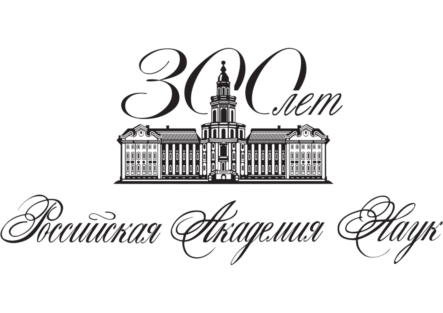 Академический форум молодых ученых стран Большой Евразии пройдет с 1 ноября по 4 ноября 2023 года в Российской академии наук под девизом: «Континент науки». Форум молодых ученых стран Большой Евразии проводится на ежегодной основе и является частью большой программы празднования 300-летия Российской академии наук. В 2022 году он проходил в партнерстве с Исполнительным комитетом СНГ под девизом «Наука без границ». В 2023 году форум включен в план мероприятий под эгидой председательства Российской Федерации в органах Евразийского экономического союза.   Представляя собой уникальную коммуникационную площадку талантливой академической молодежи стран Евразии   по обмену опытом, установлению новых профессиональных контактов и изучению возможности проведения совместных исследований, форум призван стать платформой по формированию единого общеконтинентального евразийского научного пространства.  География участников Форума в этом году включает страны ближнего и дальнего зарубежья: приглашаются молодые ученые из Российской Федерации, Республики Казахстан, Киргизской  Республики, Республики Беларусь, Республики Узбекистан, Туркмении, Республики Армения, Азербайджанской Республики, Грузии, Республики Таджикистан, Китайской  Народной Республики, Республики Индия, Исламской Республики Иран, Монголии, Социалистической Республики Вьетнам, Республики Индонезии, Исламской Республики Пакистан, Республики Сербии, Венгрии, Федеративной Демократической Республики Эфиопия, Арабской  Республики Египет, Сирийской Арабской Республики, Королевства Камбоджа.Форум пройдет в очном формате. Рабочий язык мероприятия – русский.Участники Форума смогут представить результаты своих научных исследований в рамках тематических сессий по шести направлениям:Искусственный интеллект (математика, информационные и коммуникационные технологии) Физика (нанотехнологии, квантовые технологии)Химия и науки о материалахЗдоровое поколение (био- и медицинские технологии, климат, экология)Продовольственная безопасность (сельскохозяйственные науки)Сохраняя наследие (гуманитарные науки, социальные науки)В рамках тематических секций также будут проводиться стендовые сессии. Для участия в стендовых сессиях принимаются заявки в форме макетов постеров.   К участию в Форуме приглашаются молодые ученые (до 40 лет включительно), занимающиеся фундаментальными и или прикладными исследованиям, а также лидеры молодежной науки (руководители молодежных научных организаций и объединений). Согласно регламенту Форума, расходы на проезд участников по маршруту следования от столицы направляющего государства к месту проведения форума, проживание в гостинице, питание и внутреннее передвижение во время проведения мероприятия будут обеспечены организатором Форума – Российской академией наук. Для регистрации на форум необходимо в срок до 1 октября 2023 года направить информацию о делегации согласно прилагаемой форме по адресу электронной почты Оргкомитета форума: forum@pran.ruРегистрационная форма для участников Форума(для заполнения на компьютере)Общие требования к представляемым материаламДля регистрации на форум участники в срок до 1 октября 2023 года должны направить заполненную регистрационную форму, а также тезисы к своему научному докладу на эл. почту оргкомитета форума: forum@pran.ru.Материалы представляются на русском языке, в формате Microsoft Word, шрифт Times New Roman, кегль 14, через 1,15 межстрочный интервал с выравниванием по ширине. Если у авторов есть текст доклада на английском языке для размещения в РИНЦ, он предоставляется еще и на английском языке. Требования к оформлению тезисов:Тезисы являются источником информации о содержании доклада и изложенных в нем результатах исследования.Объем от 1 до 3 машинописных страниц (до 7 000 знаков, включая пробелы и список литературы).- название научного доклада-ФИО автора, ученое звание, место работы или учебы, адрес организации, email автора-ключевые слова- текст тезисов-краткая информация об результатах исследованияТребования к оформлению научного доклада:В срок до 15 октября 2023 года участникам форума необходимо выслать в адрес оргкомитета текст своего научного доклада для его возможной публикации по итогам форума или размещения в открытом доступе в Научной электронной библиотеке (НЭБ, система РИНЦ).  Объем текста не должен превышать один авторский лист (40 тыс. знаков). Титульный лист доклада должен быть оформлен на русском и английском языках: -Тема доклада-ФИО автора-Краткие сведения об авторе (ученая степень, ученое звание, должность, место работы, электронный адрес автора) - Аспиранты должны указать данные своего научного руководителя) ФМО, ученое звание, должность, организация) В конце доклада приводится список используемой литературы в алфавитном порядке. Оформление сносок, нумерация сквозная. Допускается использование иллюстративного материала и инфографики. ФамилияИмяОтчество Дата рожденияНаучная организация (ВУЗ)Научная специальностьДолжностьУченая степеньУченое званиеАдрес электронной почтыМобильный телефон Тема научного докладаНаучное направление (выберите из списка): Научное направление (выберите из списка): Искусственный интеллект Математика, ИКТ ФизикаНанотехнологииКвантовые технологииХимия и науки о материалахЗдоровое поколениебио- и медицинские технологии, климат, экологияПродовольственная безопасность сельскохозяйственные наукиСохраняя наследиегуманитарные наукисоциальные науки